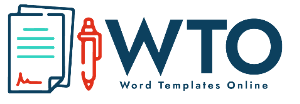 CASH RECEIPTCASH RECEIPTCASH RECEIPTCASH RECEIPTCASH RECEIPTCASH RECEIPTCASH RECEIPTCASH RECEIPTCASH RECEIPTCASH RECEIPTCASH RECEIPTCASH RECEIPT[Company Name Here][Company Name Here][Company Name Here][Company Name Here]Address Address Address Address Email Email Email Email Phone Phone Phone Phone Fax Fax Fax Fax Cash receiptCash receiptCash receiptCash receiptDateDateDateCash received fromCash received fromCash received fromCash received fromOf $forforPayment received in:Payment received in:Payment received in:Payment received in:Payment received in:CashCashTotal amount dueTotal amount dueTotal amount dueTotal amount dueCheque Cheque Amount receivedAmount receivedAmount receivedAmount receivedOther Other Balance dueBalance dueBalance dueBalance dueCASH RECEIPTCASH RECEIPTCASH RECEIPTCASH RECEIPTCASH RECEIPTCASH RECEIPTCASH RECEIPTCASH RECEIPTCASH RECEIPTCASH RECEIPTCASH RECEIPTCASH RECEIPT[Company Name Here][Company Name Here][Company Name Here][Company Name Here]Address Address Address Address Email Email Email Email Phone Phone Phone Phone Fax Fax Fax Fax Cash receiptCash receiptCash receiptCash receiptDateDateDateCash received fromCash received fromCash received fromCash received fromOf $forforPayment received in:Payment received in:Payment received in:Payment received in:Payment received in:CashCashTotal amount dueTotal amount dueTotal amount dueTotal amount dueCheque Cheque Amount receivedAmount receivedAmount receivedAmount receivedOther Other Balance dueBalance dueBalance dueBalance due